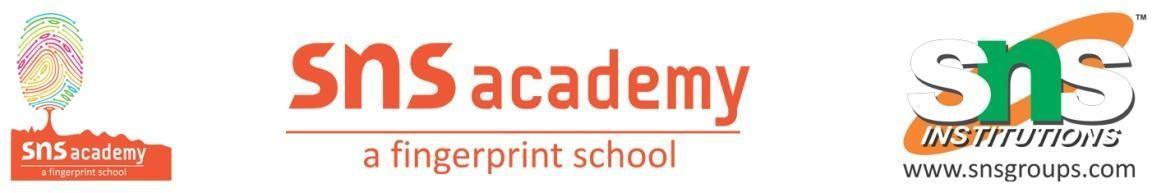 Periodic Test III – 2022-2023I. Fill in the blanks using help box                                       (5 X1=5)                                                       1. We eat ______________ meals in a day.2. We need food to ______________ or grow.3.  Healthy food gives us ___________ to work and play. 4. Breakfast is the _____________ meal.5. We get ________________ from animals.II. Name the given water body.                                              ( 3 X1=3) 6.       _______________________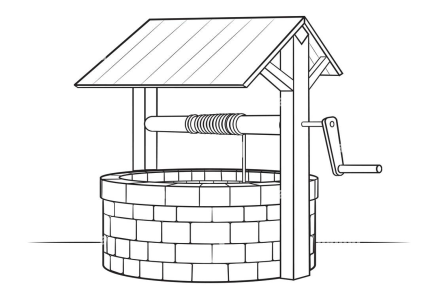 7.         __________________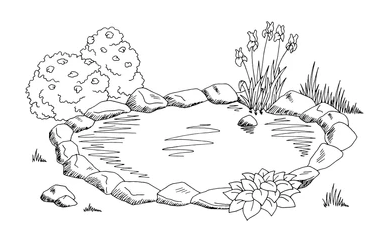 8.     ________________________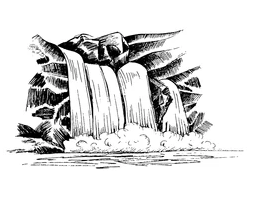 III. Match the following                                                          (5X1=5)IV. Write true or false.                                                   (4 X1=4)14. We should waste water. _______________15. Banana is a vegetable.  ________________16. A leaking tap should be fixed immediately. __________17. We eat food when we feel hungry. _______________V. Choose the best answer.                                          (3X1=3)18. We should wash our _______________ before eating .  a. hands                      b. hair                    c. stomach          d. toes19. We get fruits and vegetables from _______________a. water            b. plants         c. egg             d.  meat20. We need water to ___________________ a. drink             b. laugh               c. sleep             d. breathe      Name: ______________________Grade: I ______Subject: EVSDate: 9-11-22Time: 45 minsMarks obtained:Name: ______________________Grade: I ______Subject: EVSDate: 9-11-22Time: 45 minsTotal:20   energy      live          three        meat           morning9.          Lunch        Salt water10.        Milk        Junk food11.        River and stream         Afternoon  12.        French fries       Healthy bone13.        Ocean          Fresh water 